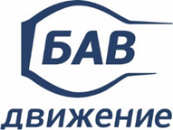 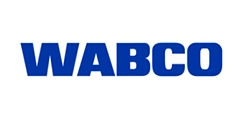 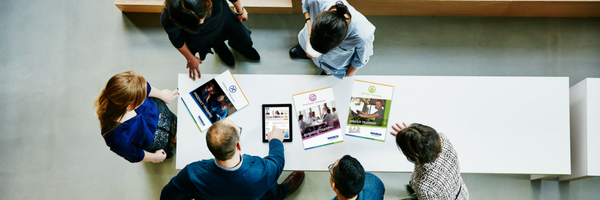 СЕМИНАРЫ И ТРЕНИНГИСЕМИНАРЫ И ТРЕНИНГИУважаемые партнёры!Информируем Вас о том, что компания «БАВ-Движение» и компания «ВАБКО РУС»: приглашают принять участие в технических семинарах:TEBS-C/D – пневматическая тормозная система с электронным управлением для прицепа.TEBS-E – пневматическая тормозная система с электронным управлением последнего поколения для прицепа, версии V0...V5.50Курс включает в себя следующие разделы:Электронная тормозная система EBS, TEBS-E и ее назначениеУстройство системы EBS, TEBS-E автомобиляПринцип работы EBS, TEBS-E автомобиляУстройство системы EBS прицепаПринцип работы EBS прицепаМетоды и способы диагностикиПрактические занятия по диагностикеВручение сертификатовПрактическая часть занятия:Обзор инструментов диагностики. Работа с диагностическим программным обеспечением. По результатам тренинга участникам выдается персональный PIN код, который дает возможность производить настройку электронных блоков EBS тягача и прицепа (TEBS версий C и D), а также параметрировать электронный блок, проводить ввод в эксплуатацию End-Of-Line-Test.Место проведения: ЗАО "БАВ-Движение», г. Санкт-Петербург, пос. Песочный, ул. Ленинградская, д. 99 лит. АОт станции метро «ОЗЕРКИ» автобус № 109 или маршрутка № 259-К до остановки ЖСК Модуль.Стоимость участия: 10 500 руб., включая НДС, за каждый день обучения на одного человека. Также в стоимость обучения входит обед на территории организатора мероприятия.В случае Вашей заинтересованности, просим прислать заявку (бланк прилагается) до 04.02.2022 г.Проживание: за счет участников семинара. Иногородним поможем с устройством в гостиницу.По вопросам участия в семинаре, обращайтесь в компанию «БАВ-Движение»:
Контактное лицо: Павел Сивашов
моб.: +7 (921) 410-15-05
e-mail: p.sivashov@bawm.ru«Основы пневматических тормозных систем TEBS-C/D, TEBS-E»Уважаемые партнёры!Информируем Вас о том, что компания «БАВ-Движение» и компания «ВАБКО РУС»: приглашают принять участие в технических семинарах:TEBS-C/D – пневматическая тормозная система с электронным управлением для прицепа.TEBS-E – пневматическая тормозная система с электронным управлением последнего поколения для прицепа, версии V0...V5.50Курс включает в себя следующие разделы:Электронная тормозная система EBS, TEBS-E и ее назначениеУстройство системы EBS, TEBS-E автомобиляПринцип работы EBS, TEBS-E автомобиляУстройство системы EBS прицепаПринцип работы EBS прицепаМетоды и способы диагностикиПрактические занятия по диагностикеВручение сертификатовПрактическая часть занятия:Обзор инструментов диагностики. Работа с диагностическим программным обеспечением. По результатам тренинга участникам выдается персональный PIN код, который дает возможность производить настройку электронных блоков EBS тягача и прицепа (TEBS версий C и D), а также параметрировать электронный блок, проводить ввод в эксплуатацию End-Of-Line-Test.Место проведения: ЗАО "БАВ-Движение», г. Санкт-Петербург, пос. Песочный, ул. Ленинградская, д. 99 лит. АОт станции метро «ОЗЕРКИ» автобус № 109 или маршрутка № 259-К до остановки ЖСК Модуль.Стоимость участия: 10 500 руб., включая НДС, за каждый день обучения на одного человека. Также в стоимость обучения входит обед на территории организатора мероприятия.В случае Вашей заинтересованности, просим прислать заявку (бланк прилагается) до 04.02.2022 г.Проживание: за счет участников семинара. Иногородним поможем с устройством в гостиницу.По вопросам участия в семинаре, обращайтесь в компанию «БАВ-Движение»:
Контактное лицо: Павел Сивашов
моб.: +7 (921) 410-15-05
e-mail: p.sivashov@bawm.ruДаты проведения:Уважаемые партнёры!Информируем Вас о том, что компания «БАВ-Движение» и компания «ВАБКО РУС»: приглашают принять участие в технических семинарах:TEBS-C/D – пневматическая тормозная система с электронным управлением для прицепа.TEBS-E – пневматическая тормозная система с электронным управлением последнего поколения для прицепа, версии V0...V5.50Курс включает в себя следующие разделы:Электронная тормозная система EBS, TEBS-E и ее назначениеУстройство системы EBS, TEBS-E автомобиляПринцип работы EBS, TEBS-E автомобиляУстройство системы EBS прицепаПринцип работы EBS прицепаМетоды и способы диагностикиПрактические занятия по диагностикеВручение сертификатовПрактическая часть занятия:Обзор инструментов диагностики. Работа с диагностическим программным обеспечением. По результатам тренинга участникам выдается персональный PIN код, который дает возможность производить настройку электронных блоков EBS тягача и прицепа (TEBS версий C и D), а также параметрировать электронный блок, проводить ввод в эксплуатацию End-Of-Line-Test.Место проведения: ЗАО "БАВ-Движение», г. Санкт-Петербург, пос. Песочный, ул. Ленинградская, д. 99 лит. АОт станции метро «ОЗЕРКИ» автобус № 109 или маршрутка № 259-К до остановки ЖСК Модуль.Стоимость участия: 10 500 руб., включая НДС, за каждый день обучения на одного человека. Также в стоимость обучения входит обед на территории организатора мероприятия.В случае Вашей заинтересованности, просим прислать заявку (бланк прилагается) до 04.02.2022 г.Проживание: за счет участников семинара. Иногородним поможем с устройством в гостиницу.По вопросам участия в семинаре, обращайтесь в компанию «БАВ-Движение»:
Контактное лицо: Павел Сивашов
моб.: +7 (921) 410-15-05
e-mail: p.sivashov@bawm.ruc 15 по 18 февраля 2022 г.Уважаемые партнёры!Информируем Вас о том, что компания «БАВ-Движение» и компания «ВАБКО РУС»: приглашают принять участие в технических семинарах:TEBS-C/D – пневматическая тормозная система с электронным управлением для прицепа.TEBS-E – пневматическая тормозная система с электронным управлением последнего поколения для прицепа, версии V0...V5.50Курс включает в себя следующие разделы:Электронная тормозная система EBS, TEBS-E и ее назначениеУстройство системы EBS, TEBS-E автомобиляПринцип работы EBS, TEBS-E автомобиляУстройство системы EBS прицепаПринцип работы EBS прицепаМетоды и способы диагностикиПрактические занятия по диагностикеВручение сертификатовПрактическая часть занятия:Обзор инструментов диагностики. Работа с диагностическим программным обеспечением. По результатам тренинга участникам выдается персональный PIN код, который дает возможность производить настройку электронных блоков EBS тягача и прицепа (TEBS версий C и D), а также параметрировать электронный блок, проводить ввод в эксплуатацию End-Of-Line-Test.Место проведения: ЗАО "БАВ-Движение», г. Санкт-Петербург, пос. Песочный, ул. Ленинградская, д. 99 лит. АОт станции метро «ОЗЕРКИ» автобус № 109 или маршрутка № 259-К до остановки ЖСК Модуль.Стоимость участия: 10 500 руб., включая НДС, за каждый день обучения на одного человека. Также в стоимость обучения входит обед на территории организатора мероприятия.В случае Вашей заинтересованности, просим прислать заявку (бланк прилагается) до 04.02.2022 г.Проживание: за счет участников семинара. Иногородним поможем с устройством в гостиницу.По вопросам участия в семинаре, обращайтесь в компанию «БАВ-Движение»:
Контактное лицо: Павел Сивашов
моб.: +7 (921) 410-15-05
e-mail: p.sivashov@bawm.ruВремя проведения:Уважаемые партнёры!Информируем Вас о том, что компания «БАВ-Движение» и компания «ВАБКО РУС»: приглашают принять участие в технических семинарах:TEBS-C/D – пневматическая тормозная система с электронным управлением для прицепа.TEBS-E – пневматическая тормозная система с электронным управлением последнего поколения для прицепа, версии V0...V5.50Курс включает в себя следующие разделы:Электронная тормозная система EBS, TEBS-E и ее назначениеУстройство системы EBS, TEBS-E автомобиляПринцип работы EBS, TEBS-E автомобиляУстройство системы EBS прицепаПринцип работы EBS прицепаМетоды и способы диагностикиПрактические занятия по диагностикеВручение сертификатовПрактическая часть занятия:Обзор инструментов диагностики. Работа с диагностическим программным обеспечением. По результатам тренинга участникам выдается персональный PIN код, который дает возможность производить настройку электронных блоков EBS тягача и прицепа (TEBS версий C и D), а также параметрировать электронный блок, проводить ввод в эксплуатацию End-Of-Line-Test.Место проведения: ЗАО "БАВ-Движение», г. Санкт-Петербург, пос. Песочный, ул. Ленинградская, д. 99 лит. АОт станции метро «ОЗЕРКИ» автобус № 109 или маршрутка № 259-К до остановки ЖСК Модуль.Стоимость участия: 10 500 руб., включая НДС, за каждый день обучения на одного человека. Также в стоимость обучения входит обед на территории организатора мероприятия.В случае Вашей заинтересованности, просим прислать заявку (бланк прилагается) до 04.02.2022 г.Проживание: за счет участников семинара. Иногородним поможем с устройством в гостиницу.По вопросам участия в семинаре, обращайтесь в компанию «БАВ-Движение»:
Контактное лицо: Павел Сивашов
моб.: +7 (921) 410-15-05
e-mail: p.sivashov@bawm.ruС 10.00 до 17.00Уважаемые партнёры!Информируем Вас о том, что компания «БАВ-Движение» и компания «ВАБКО РУС»: приглашают принять участие в технических семинарах:TEBS-C/D – пневматическая тормозная система с электронным управлением для прицепа.TEBS-E – пневматическая тормозная система с электронным управлением последнего поколения для прицепа, версии V0...V5.50Курс включает в себя следующие разделы:Электронная тормозная система EBS, TEBS-E и ее назначениеУстройство системы EBS, TEBS-E автомобиляПринцип работы EBS, TEBS-E автомобиляУстройство системы EBS прицепаПринцип работы EBS прицепаМетоды и способы диагностикиПрактические занятия по диагностикеВручение сертификатовПрактическая часть занятия:Обзор инструментов диагностики. Работа с диагностическим программным обеспечением. По результатам тренинга участникам выдается персональный PIN код, который дает возможность производить настройку электронных блоков EBS тягача и прицепа (TEBS версий C и D), а также параметрировать электронный блок, проводить ввод в эксплуатацию End-Of-Line-Test.Место проведения: ЗАО "БАВ-Движение», г. Санкт-Петербург, пос. Песочный, ул. Ленинградская, д. 99 лит. АОт станции метро «ОЗЕРКИ» автобус № 109 или маршрутка № 259-К до остановки ЖСК Модуль.Стоимость участия: 10 500 руб., включая НДС, за каждый день обучения на одного человека. Также в стоимость обучения входит обед на территории организатора мероприятия.В случае Вашей заинтересованности, просим прислать заявку (бланк прилагается) до 04.02.2022 г.Проживание: за счет участников семинара. Иногородним поможем с устройством в гостиницу.По вопросам участия в семинаре, обращайтесь в компанию «БАВ-Движение»:
Контактное лицо: Павел Сивашов
моб.: +7 (921) 410-15-05
e-mail: p.sivashov@bawm.ruМесто проведенияУважаемые партнёры!Информируем Вас о том, что компания «БАВ-Движение» и компания «ВАБКО РУС»: приглашают принять участие в технических семинарах:TEBS-C/D – пневматическая тормозная система с электронным управлением для прицепа.TEBS-E – пневматическая тормозная система с электронным управлением последнего поколения для прицепа, версии V0...V5.50Курс включает в себя следующие разделы:Электронная тормозная система EBS, TEBS-E и ее назначениеУстройство системы EBS, TEBS-E автомобиляПринцип работы EBS, TEBS-E автомобиляУстройство системы EBS прицепаПринцип работы EBS прицепаМетоды и способы диагностикиПрактические занятия по диагностикеВручение сертификатовПрактическая часть занятия:Обзор инструментов диагностики. Работа с диагностическим программным обеспечением. По результатам тренинга участникам выдается персональный PIN код, который дает возможность производить настройку электронных блоков EBS тягача и прицепа (TEBS версий C и D), а также параметрировать электронный блок, проводить ввод в эксплуатацию End-Of-Line-Test.Место проведения: ЗАО "БАВ-Движение», г. Санкт-Петербург, пос. Песочный, ул. Ленинградская, д. 99 лит. АОт станции метро «ОЗЕРКИ» автобус № 109 или маршрутка № 259-К до остановки ЖСК Модуль.Стоимость участия: 10 500 руб., включая НДС, за каждый день обучения на одного человека. Также в стоимость обучения входит обед на территории организатора мероприятия.В случае Вашей заинтересованности, просим прислать заявку (бланк прилагается) до 04.02.2022 г.Проживание: за счет участников семинара. Иногородним поможем с устройством в гостиницу.По вопросам участия в семинаре, обращайтесь в компанию «БАВ-Движение»:
Контактное лицо: Павел Сивашов
моб.: +7 (921) 410-15-05
e-mail: p.sivashov@bawm.ruг. Санкт Петербургпос. Песочный, ул. Ленинградская, д. 99 лит АУважаемые партнёры!Информируем Вас о том, что компания «БАВ-Движение» и компания «ВАБКО РУС»: приглашают принять участие в технических семинарах:TEBS-C/D – пневматическая тормозная система с электронным управлением для прицепа.TEBS-E – пневматическая тормозная система с электронным управлением последнего поколения для прицепа, версии V0...V5.50Курс включает в себя следующие разделы:Электронная тормозная система EBS, TEBS-E и ее назначениеУстройство системы EBS, TEBS-E автомобиляПринцип работы EBS, TEBS-E автомобиляУстройство системы EBS прицепаПринцип работы EBS прицепаМетоды и способы диагностикиПрактические занятия по диагностикеВручение сертификатовПрактическая часть занятия:Обзор инструментов диагностики. Работа с диагностическим программным обеспечением. По результатам тренинга участникам выдается персональный PIN код, который дает возможность производить настройку электронных блоков EBS тягача и прицепа (TEBS версий C и D), а также параметрировать электронный блок, проводить ввод в эксплуатацию End-Of-Line-Test.Место проведения: ЗАО "БАВ-Движение», г. Санкт-Петербург, пос. Песочный, ул. Ленинградская, д. 99 лит. АОт станции метро «ОЗЕРКИ» автобус № 109 или маршрутка № 259-К до остановки ЖСК Модуль.Стоимость участия: 10 500 руб., включая НДС, за каждый день обучения на одного человека. Также в стоимость обучения входит обед на территории организатора мероприятия.В случае Вашей заинтересованности, просим прислать заявку (бланк прилагается) до 04.02.2022 г.Проживание: за счет участников семинара. Иногородним поможем с устройством в гостиницу.По вопросам участия в семинаре, обращайтесь в компанию «БАВ-Движение»:
Контактное лицо: Павел Сивашов
моб.: +7 (921) 410-15-05
e-mail: p.sivashov@bawm.ruАудитория:Уважаемые партнёры!Информируем Вас о том, что компания «БАВ-Движение» и компания «ВАБКО РУС»: приглашают принять участие в технических семинарах:TEBS-C/D – пневматическая тормозная система с электронным управлением для прицепа.TEBS-E – пневматическая тормозная система с электронным управлением последнего поколения для прицепа, версии V0...V5.50Курс включает в себя следующие разделы:Электронная тормозная система EBS, TEBS-E и ее назначениеУстройство системы EBS, TEBS-E автомобиляПринцип работы EBS, TEBS-E автомобиляУстройство системы EBS прицепаПринцип работы EBS прицепаМетоды и способы диагностикиПрактические занятия по диагностикеВручение сертификатовПрактическая часть занятия:Обзор инструментов диагностики. Работа с диагностическим программным обеспечением. По результатам тренинга участникам выдается персональный PIN код, который дает возможность производить настройку электронных блоков EBS тягача и прицепа (TEBS версий C и D), а также параметрировать электронный блок, проводить ввод в эксплуатацию End-Of-Line-Test.Место проведения: ЗАО "БАВ-Движение», г. Санкт-Петербург, пос. Песочный, ул. Ленинградская, д. 99 лит. АОт станции метро «ОЗЕРКИ» автобус № 109 или маршрутка № 259-К до остановки ЖСК Модуль.Стоимость участия: 10 500 руб., включая НДС, за каждый день обучения на одного человека. Также в стоимость обучения входит обед на территории организатора мероприятия.В случае Вашей заинтересованности, просим прислать заявку (бланк прилагается) до 04.02.2022 г.Проживание: за счет участников семинара. Иногородним поможем с устройством в гостиницу.По вопросам участия в семинаре, обращайтесь в компанию «БАВ-Движение»:
Контактное лицо: Павел Сивашов
моб.: +7 (921) 410-15-05
e-mail: p.sivashov@bawm.ruСпециалисты и механики по ремонту транспортных средств, инженеры по гарантии.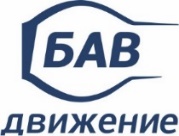 